Дизайн-проект парк «ГОРодКИ»Свердловская обл., Ирбитский район, с.Горки, ул.Советская 16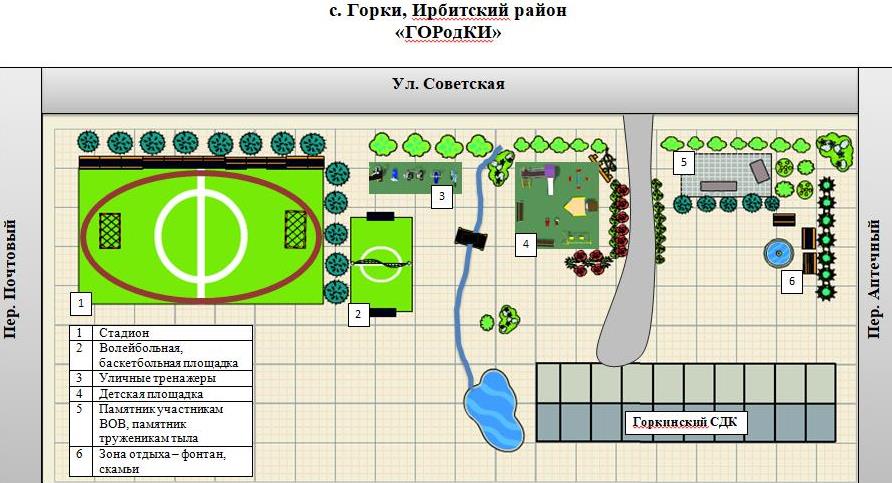 